CENTRE FOR APPLIED ETHICSANNUAL REPORT 2016ABOUT THE CENTREThe Centre for Applied Ethics (CAE) is an interdisciplinary research, teaching, and service institution of Stellenbosch University, based in the Philosophy Department. It reports to the Faculty Board of Arts and Social Sciences. The Centre does work on its own, but also accommodates three units, viz. the Unit for Bioethics, the Unit for Environmental Ethics and the Unit for Business Ethics and Public Integrity. The first part of this report deals with the general activities of the Centre as such. The reports of the different Units of the Centre follow this report. The report therefore has the following sub-divisions:General report of the CAE: pp. 1-6Report of the Unit for Bioethics pp. 7-13Report of the Unit for Business Ethics and Public Integrity: pp. 14-18Report of the Unit for Environmental Ethics: pp. 20-23GOVERNING BODY 2016Prof. AJ Leysens (Dean), Prof. AA van Niekerk (Director of the Centre and Head: Unit for Bioethics), Prof. JP Hattingh, Head: Unit for Environmental Ethics, Prof. P Fourie (Representative of the Centre for International and Comparative Politics), Prof. V Roodt, Chairperson of the Philosophy Department, Mr.  C Maasdorp, representative of the Centre for Knowledge Management and Decision-making), Dr.  S Hall (Representative: Unit for Environmental Ethics), Prof. WP Pienaar (Representative of the Faculty of Health Sciences), Prof. Adriaan van Niekerk, (Representative of the Depts. of Psychology, Sociology, Geography and Environmental Studies, and Social Work), Prof. K Moodley (Representative of the Centre for Medical Ethics and Law), Dr.  M Woermann (Head: Unit for Business Ethics and Public Integrity), Mr.  Martin Rossouw, representative of the Mediclinic Southern Africa, a key sponsor of the Centre and Dr. Daniel Malan, representative of the Centre for Corporate Governance in Africa, situated in the US Business School, Prof. Hansie Knoetze, representative of the Faculty of Engineering,RESEARCH (Under this heading, only activities are reported that are not dealt with in the reports of the different Units of the Centre. See also the reports of the Units).3.1 Publications and other research outputsJournal articlesVan Niekerk, A.A. 2016 (with L Horn et al.) Power and ethics in humanities research: a response to Stolp, Acta Academica, 2016: 2, pp. 1-15.Book chaptersVan Niekerk, A.A. “Exploitation”, in: Henk ten Have (ed.): Encyclopedia of Global Bioethics.DOI 10.1007/978-3-319-05544-2_187-1. # Springer Science+Business Media, Dordrecht 2016.Van Niekerk, A.A. “Sexual ethics”, in: Henk ten Have (ed.): Encyclopedia of Global Bioethics. DOI 10.1007/978-3-319-05544-2_393-1. #Springer Science+Business Media, Dordrecht 2016.3.1.3. BooksWoermann, M. 2016. Bridging Complexity and Post-Structuralism: Insights and Implications. Switzerland: Springer International, 205 pp. Other publications (indicative of the social impact of the Centre)Van Niekerk, A.A. “Interdik sleg vir Afrikaans”, Die Burger (Forum article), 15 March 2016, p. 13. & Beeld, 15 March 2016, p.21 [Interdict bad for Afrikaans]Van Niekerk, A.A. “Ope brief aan Breyten Breytenbach”, LitNet, 16 April 2016. http://www.litnet.co.za/us-taalbeleid-ope-brief-aan-breyten-breytenbach/ [Open letter to Breyten Breytenbach, accessed 17 April 2017]Van Niekerk, A.A. “Die Moontlike en die Onmoontlike…”, Die Wapad, 26 May 2016: 10. [The Possible and the Impossible”]Van Niekerk, A.A. “By Maties is daar geen sameswering nie”, Die Burger, 18 Junie 2016: 14. [At Maties there is no conspiracy]Van Niekerk, A.A. “Om te doen wat jy dink”, Die Burger (Forum article), 7 July 2016. [To do what you think]Van Niekerk, A.A. “#WetenskapMoetVal”?, Die Burger (Forum Article), 19 October 2016, p. 11. [#ScienceMustFall?] & Beeld, 19 October 2016, p. 9.Publications in Press (for 2017)Van Niekerk, A.A. A department under siege: how Philosophy at Stellenbosch was split in order to survive, accepted for publication in Stellenbosch Journal of Theology*, September 2017.Ewuoso, O.C. Beneficial coercion in psychiatric care: Insights from an African ethico-cultural system. Accepted for publication in Developing World Bioethics*, 2017. [Early view: http://onlinelibrary.wiley.com/doi/10.1111/dewb.12137/abstract.Woermann, M.  ‘Complexity and the ethics of law’ in J. Murray, T. Webb, and S. Wheately (eds). Complexity Theory & Law: Mapping an Emergent Jurisprudence. Routledge. On invitation, submitted. PresentationsAt International ConferencesVan Niekerk, A.A. Vriendskap en liefde. Conference of the NAWG, Mont Fleur, Stellenbosch, 21 January 2016. [Friendship and love].Van Niekerk, A.A. Research, development and the common good: the role of research centres. Jubilee of University Professors, Research Centres and Higher Education Institutions, Rome, 7 September 2016 (On special invitation from the Italian Government and the Vatican).At National Conferences and other eventsVan Niekerk, A.A. Ethical leadership and deconstructing stereotypes, Van Zyl Slabbert Leadership Series, 29 March 2016.Van Niekerk, A.A. Science, research and ethics, Seminar for all PhD students, Faculty of Science, US, 16 May 2016.Van Niekerk, A.A. A department under siege: how Philosophy was split in order to survive. Faculty Conference on the History of Arts and Social Sciences at Stellenbosch University, 5 August 2016.COMMUNITY INTERACTIONAs is usual, there were a number of occasions during which the director participated in radio and television programs. These dealt with diverse topics, such as the questions as to the implications of the increasing role of courts of law in (seemingly) political decision-making, as well as about the perennial language issue at Stellenbosch University.OTHER GENERAL ACTIVITIES OF THE CENTRETeaching5.1.1 In 2015 we saw the third intake of the one year Postgraduate Diploma in Applied Ethics students. This was a group of about 15 students, of which a majority attained the diploma at the end of 2016 or beginning of 2017. The program is running well and excellent feedback from the students was received.5.1.2 Prof. van Niekerk was again asked to offer a four hour session on philosophy and ethics in business, part of the Senior Executive Diploma Program of USB-ED. Very positive feedback was received from this.5.1.3 Prof. van Niekerk, Dr. Woermann and Dr. Smit also offered a complete module in the PG Dip (Future Studies) program at the Business School; ethics forms an integral part of this module. Very positive feedback was received about this contribution.International Co-operative Projects of the Centre5.2.1 The STEM InitiativeProf. van Niekerk participates in an international research program on the challenges of “Reconceiving Ethics through Global Interdisciplinary Science and Technology Education and Research (STEM)”. He has made an input into this work by a paper titled “Race as variable in the work of institutional review boards”. The initiative is led by colleagues at the University of Virginia in the USA. At the moment there is uncertainty about further funding of the project, but investigations continue.5.2.2 The Compass Group Military Ethics PartnershipThe Centre, as the only Centre from Africa, participates in a comprehensive new research program on military ethics initiated by colleagues at the National University of Australia in Canberra. The “Compass Group” (representatives of about 10 such centres all over the world) met for the first time early in 2016 in Canberra. Prof. van Niekerk could not attend due to other commitments, and it was decided to send Ms. Liezl Groenewald in his place at the expense of the organisers. She is a senior researcher and employee of the Ethics Institute of SA in Pretoria, and is about to embark on a doctoral project on a related topic. She will drive the project in the Centre, without the risk of any additional financial burdens on the Centre or the University. Prof. van Niekerk and ms Groenewald paid a day long visit to the US Military Academy at Saldanha in February 2016 in order to investigate areas of co-operation. Ms Groenewald drives this project. She is about (April 2017) to attend another conference of the group in Europe.5.2.3 New Book ProjectProf. van Niekerk spent much time in 2016 writing his new book on “Death and the meaning of life”, in response to being approached by Tafelberg Publishers to embark on this project. This book will be completed at the end of March 2017, and will hopefully be published before the end of 2017.5.2.4 Participation in Jubilee Conference of the VaticanProf. van Niekerk was in person invited by both the Vatican and the Italian Government to offer a lecture at the Jubilee Conference of University Professors, Research Centres and Higher Education Institutions, which was held in Rome early in September 2016. (For paper title, see above). The invitation included meetings with the Pope and the Italian president.Ethics committees and servicesPersonnel of the Centre serve as members of a variety of ethics committees/institutional review boards at Stellenbosch University and elsewhere.5.3.1 Membership of, and service to, the following committees continued:In September 2013, Prof. van Niekerk was appointed by the Minister of Health as a member of the National Health Research Ethics Council (NHREC), the highest policy-making body for research ethics in South Africa. He was at the same time appointed as member of the NHREC’s committee for the revision of the comprehensive Guidelines for Biomedical Research. More about this in the report of the Unit for Bioethics. He decided not to make himself available for a second term on this Council because of its demands in terms of time and travel.Prof. van Niekerk is chair of the Senate Research Ethics Committee of Stellenbosch University – the policy making body of the University, which also a appoints and accredits members of all the Research Ethics Committees of the University. Also note the publication under 3.1.1. This publication was the outcome of a long and convoluted affair about research misconduct by a doctoral student in our faulty; it entailed a matter that dr Horn had to deal with in her capacity as Research Integrity Officer (RIO) of SU. The article was a critical response to a series of unfounded allegations made by the student about SU’s procedures for dealing with these matters.The Ethics Committee of Subcommittee A (Humanities & Social Sciences) of Stellenbosch University’s Research Committee (Dr.  L Horn [chair] and Dr.  S Hall)Prof. van Niekerk is a member of the governing board of the Centre for Medical Ethics and Law (CMEL) in the FMHS.5.3.2 Prof. van Niekerk also serves as chair of the Board of Directors of the Ethics Institute (TEI), whose former CEO and current Executive Director, Prof. Willem Landman, serves as Professor extraordinaire in the Centre and Department and renders very value services to the Centre. Prof. Deon Rossouw, current CEO of TEI, has also been appointed Professor extraordinaire in the department and Centre since 2012.5.3.4 Dr.  Woermann is a member of the Governing Committee for the Anticorruption Centre for Education and Research (ACCERUS), as well as the Centre for Corporate Governance at the Business School, Stellenbosch University.PersonnelDr. Lyn Horn continued her work as extraordinary senior lecturer in the Philosophy Department and Centre. She contributes to various teaching programmes and delivered exceptionally valuable service in supervising MPhil students in Bioethics, and played a pivotal role in the Faculty of Arts and Social Sciences as chairperson of the Research Ethics Committee of the Humanities – a daunting task in view of the volume of work (and level of responsibility) that is associated with it. She has (unfortunately for the Centre!) decided to take up a very senior research ethics management position at UCT from beginning of 2017. We thank her for her excellent services and wish her well for the future.Ms Andrea Palk, temporary lecturer and assistant to prof. van Niekerk continues her invaluable work in the Centre.SponsorshipMediclinic’s highly appreciated sponsorship of R200 000 per year continued in 2016. We thank them, as always, very sincerely for this precious contribution. Without it, the Centre (particularly the Unit for Bioethics) can hardly continue its work on the current scale. We trust that this invaluable contribution will continue in future.We convey our sincere gratitude to Mediclinic Southern Africa, and specifically ask their representative on the Governing Committee, Mr. Martin Rossouw, to convey that gratitude to Mr. Koert Pretorius, CEO of Mediclinic Southern Africa and his entire management team and Board of Directors.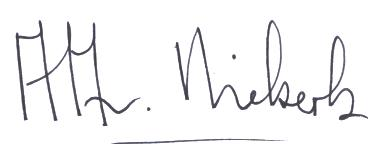 _____________________________			___________________________Prof. A.J. Leysens (Acting Dean)				Prof.. A.A. van NiekerkChair: Governing Body			            Director: Centre for Applied EthicsUNIT FOR BIOETHICSAnnual Report 20161. RESEARCHCompleted research projectsSexual ethics. (A.A. van Niekerk). Another invitation to write a book chapter in the prestigious Encyclopaedia of Global Bioethics. It was published in 2016.Exploitation in global context. (A.A. van Niekerk). Following on his chapter about South African Bioethics, Van Niekerk was invited to write a book chapter in this regard for the Encyclopaedia of Global Bioethics. This chapter was published by Springer in 2016.Reproductive autonomy: a case study (AA van Niekerk & D. Hall). An article was written about this and published in the SA Journal of Bioethics and Law (Accredited) in 2016.Healing without waging war: beyond military metaphors in medicine and HIV care research. (M. de Roubaix, A.A. van Niekerk et.al.). Article written with ex-students and colleagues. It was completed and submitted to one of the most acclaimed bioethics journals in the world (The American Journal of Bioethics). The article was  accepted for publication and was published in 2016; see below.Ethical concerns in the debate about pediatric vaccinations, with special reference to MMR. (J. Bester). Doctoral project made excellent progress. Candidate graduated at the end of 2016, and has published a couple of articles about his work.Moral perspectives on the problem of elective deafness (A. Ukena-Kotzé), MA project completed in 2016; degree awarded with distinction in December 2016.A critical evaluation of Michael Sandel’s critique of enhancement (AA Van Niekerk). An article in this regard was published in the SAJP in 2015. It provoked a comprehensive response by prof. Brian Penrose of Wits, to which Van Niekerk was invited to respond. This sequence of articles appeared in the SA Journal of Philosophy (accredited) in the course of 2016; see below.Ongoing projectsReconsidering counselling and consent (D. Hall & A.A. van Niekerk). Article written with ex-student of Prof. van Niekerk. The article was written and submitted to Developing World Bioethics, an accredited international journal, was accepted and will be published early in 2017.Ethical problems related to newer developments in genetic reproductive technologies, with special reference to human enhancement and transhumanism (A.A. van Niekerk, S. Hall, A. Palk, L. Franken & T Obengo). Van Niekerk was also invited to write a comprehensive book chapter for a new book on Ethics and Justice (Ed. C Jones) in this regard. It will appear in the course of 2017.The legitimacy of race as variable in the deliberations of IRB’s. (A.A. van Niekerk) An article published by Van Niekerk in 2014, generated so much interest that he received a number of invitations for follow-up articles. This is now ongoing work; an article (on invitation) about race as core value in bioethics was published by Van Niekerk in 2016; for details, see below.Moral enhancement (A. Palk and B. Mantovani). Work on these PhD and MA projects is progressing steadily. There is a good chance that both dissertations will be done by the end of 2017.The morality of the idea of unlimited longevity. (L. Franken) Work on this PhD project is progressing steadily.The moral problem of double loyalty in occupational medicine (G. Grobler) Work on this PhD project is progressing steadily.Bio-banking in Sub-Saharan Africa: potential cultural challenges, their philosophical underpinnings and management. (F Rakotsoane), PhD project.Shared decision-making and neo-liberalism: the origins and unintended consequences of patient-centred care. (B Gray). PhD project.RESEARCH OUTPUTS Articles in peer-reviewed journals; (*) indicates accredited journalsVan Niekerk, A.A. Healing without waging war: beyond military metaphors in medicine and HIV care research (with Jing-Bao Nie, Adam Gilbertson, et al.)  The American Journal of Bioethics*, October, Volume 16, Number, 2016: 3-11.Van Niekerk, A.A. Non-racism as core value in Bioethics, Ethics, Medicine and Public Health*, vol. 2, issue 2, April-June 2016: 263-271.Van Niekerk, A.A. A response to Penrose’s: ‘Sandel on enhancement: a response to Van Niekerk’,  SA Journal of Philosophy*, 35 (3), 2016: 164-170. Van Niekerk, A.A. Reproductive autonomy: a case study (with David Hall), SA Journal of Bioethics and Law*, 9 (2), 2016: 61-64.Bester, J.C., Measles and Measles Vaccination: A review. JAMA Pediatrics*. doi:10.1001/jamapediatrics.2016.1787. Published online October 3, 2016. Publications in press (for 2017)Van Niekerk, A.A. Reconsidering counselling and consent (with David Hall), accepted for publication in Developing World Bioethics*, 17 (1) 2017: 4-10. (doi:10.1111/dewb.12100)Van Niekerk, A.A. Human life invaluability: an emerging African biomedical principle (with Francis C.L. Rakotsoane). Accepted for publication in SA Journal of Philosophy*, 36 (2), 2017.Van Niekerk, A.A. (with D Sidler, K Moodley et.al.) Targeting mothers and selling men what they do not want: a response to ‘Missed opportunities for circumcision of boys’, SA Medical Journal*, 107 (4), 2017:28. Papers read at international conferences and meetingsVan Niekerk, A.A. The ethics of end-of-life-decisions and practices. (Key note speaker) Mediclinic Conference, Erindi, Namibia, 20 February 2016.Van Niekerk, A.A. Healing without waging war: beyond military metaphors in medicine and HIV care research (with Adam Gilbertson, et al.), 13th World Congress of the International Association of Bioethics, 14-17 June 2016.Van Niekerk, A.A. Three ethical issues in the development of public genetic health policies in Africa. Global Medical Microbiology Summit and Expo, San Francisco, 28-30 November 2016. Papers delivered at national scientific conferences and/or other meetingsVan Niekerk, A.A. Research ethics in Africa, Bioethics discussion with Mariana Kruger and Paul Mashitile at Woordfees Bioethics Event, 9 March 2016.Van Niekerk, A.A. Ethical leadership and deconstructing stereotypes, Van Zyl Slabbert Leadership Series, 29 March 2016.Van Niekerk, A.A. Race as factor in biomedical research. Bioethics discussion group, Stellenbosch, 26 April 2016.Van Niekerk, A.A. The ethics of end-of-life decisions, Mediclinic Conference, Langebaan, 14 May 2016.Van Niekerk, A.A. Science, research and ethics, Seminar for all PhD students, Faculty of Science, US, 16 May 2016.Van Niekerk, A.A. Playing God or advancing science? New biotechnologies in the 21st Century. ARESA National Bioethics Seminar, Newlands, 20 May 2016.TEACHINGThe Unit takes, first and foremost, responsibility for the post-graduate teaching of bioethics in the MPhil (Applied Ethics) Program, as well as the doctoral program in bioethics. The MPhil will again be offered in 2017. In the meantime, the supervision of a number of students’ dissertations continues (see below).Prof. Van Niekerk annually teaches a module on ethical issues relating to HIV/AIDS in the Postgraduate Diploma and MPhil programmes of the Centre for AIDS Management in the Workplace in the Faculty of Economic and Management Sciences. The lectures for this program are currently offered at a summer and/or winter school, as well as via satellite transmission.Prof. van Niekerk, seconded by Dr.  Hall, assists with the teaching of Medical Ethics to MB ChB second as well as fifth year students.POSTGRADUATE SUPERVISIONSeveral postgraduate students were involved in, or are still conducting research on topics that are of direct interest to the activities of this Unit. The details are as follows:4.1 Completed Doctoral DissertationsGardner, J.B.:  Moral responsibility for prenatal harm to children: the case of Fetal Alcohol Syndrome. 276 pp. PhD. Degree awarded March 2016. Supervisor: Prof. A.A. van Niekerk.Bester, J.C.: Ethical concerns in the debate about paediatric vaccinations, with special reference to Mumps, Measles and Rubella (MMR). 261 pp. PhD., Degree awarded December 2016. Supervisor: Prof. AA van NiekerkCompleted Masters ThesisUkena-Kotzé, ARG: Moral perspectives on the problem of elective D/deafness. MA, 119 pp. December 2016. Degree awarded December 2016 cum laude. Supervisor: Prof. AA van Niekerk, Co-suprvisor dr L Horn.Doctoral projects in progressBijloos, A. The moral significance of risk and responsibility. PhD. Supervisor: Prof. A.A. van Niekerk.Ewuoso, O.C. Information management in physician-patient interaction: towards a new approach. Supervisor: Dr. S Hall.Franken, L. Morality and immortality: assessing the ethical implications of the idea of radical life extension. PhD. Supervisor: Prof.. A.A. van Niekerk.Grobler, G. To serve two masters? A moral analysis of the conflict of interest in the Profession of occupational physicians. PhD. Supervisor: Prof. A.A. van Niekerk.Kling, S. Models of clinical ethics services in SA: a critical appraisal. PhD. Supervisor: Prof. A.A. van Niekerk; Co-supervisor: Prof. K Moodley.Le Roux-Kemp, A. A legal-ethical evaluation of universal health coverage by means of a National Health Insurance Plan in South Africa and Ghana. PhD. Supervisor: Prof. A.A. van Niekerk.Palk, A. Moral bioenhancement: an ethical and philosophical investigation. PhD. Supervisor: Prof. A.A. van Niekerk.Gray, B. Shared decision-making and neo-liberalism: the origins and unintended consequences of patient-centred care. PhD. Supervisor: Prof. A.A. van NiekerkObengo, T. A utilitarian assessment of the relevance of genetic enhancement therapies for HIV-Aids in Africa, with special; reference to the situation in Kenya.    Supervisor: Prof. A.A. van Niekerk.Rakotsoyana, F. Bio-banking in Sub-Saharan Africa: potential cultural challenges, their philosophical underpinnings and management. PhD. Supervisor: Prof. A.A. van Niekerk4.4 Masters projects in progressAbdool, Z. Moral issues with regard to unlawful fetal terminations. Suervisor: Dr. M de Roubaix.Adams, S. Moral challenges in the management of HIV positive children. Supervisor: dr. S HallBiyela, I.M. People living with disabilities’ competition for employment and career advancement: moral perspectives. MPhil. Supervisor: Prof. AA van Niekerk.Botha, G. Morele kwessies rondom sub-akute sorg. Supervisor: Prof. AA van NiekerkDe Vaal, C. Raising ethical issues in the dead: An exploration of ethical challenges in forensic medicine. Supervisor: Dr.  L. Horn.Fouché, M. The role of race in bioethics. Supervisor: Prof. AA van NiekerkFourie, A. An issue in the ethics of psychology. Supervisor: Dr. M de Roubaix.Fourie, F. Moral issues related to the idea of a decent minimum of health care in SA. Supervisor: Prof. AA van NiekerkHarbor, O. Shades of Competence: An Exploration of the Competence Element of Informed Consent. Supervisor: Dr.  S. Hall.Madaka, N. Resource allocation in public health: moral issues. Supervisor: Dr L Horn.Mafanya, A. Informed consent issues in Eastern Cape. Supervisor: Prof. AA van Niekerk.Makola, N. A moral issues in public health. SupervisorL Dr. L Horn.Mapukata, M. The role of nurses in end-of-life care. Supervisor: dr. S Hall.Mashele, T.S. An exploration of ethical challenges related to the management of Dr. ug resistant Tuberculosis in South Africa. Supervisor: Dr.  L. Horn.Maswanganyi, J.V. An exploration of the plausibility of human rights and communitarian approaches in guiding public health interventions. Supervisor: Dr.  L. Horn.Mkumbuzi, J. A moral issue in dental therapy. Supervisor: dr. S Hall.Morkel, M. Medical testing in the life insurance industry: bioethical perspectives. MPhil. Supervisor: Prof. A.A. van NiekerkOgunyinka, R. Paternalism in Medical Ethics: An Evaluation. Supervisor: Dr.  S. Hall.Patel, F. The nature of the moral obligation underlying global bioethics. MPhil. Supervisor: Prof. A.A. van Niekerk.Photo, M. The effects of the SA Choice of Termination of Pregnancy Act on health care workers in South Africa. MPhil. Supervisor: Prof. A.A. van Niekerk.Potgieter, H. The moral issues involved in obtaining consent from patients in duress, awaiting surgery. Supervisor: Prof. K Moodley.Thetard, R. Morele kwessie rondom volhoubare gesondheidsverwante ontwikkelingswerk in Africa, met spesiale verwysing na Malawi. Supervisor: Prof. AA van Niekerk5. SERVICE DELIVERY. Prof. van Niekerk has, from 2013 until the end of 2016 served as a member of the National Health Research Ethics Council (NHREC), as well as a member of the Committee for the revision of National Guidelines for Ethical Biomedical Research. The new guidelines have been issued and published. Prof. van Niekerk also served in some of the committees that audited animal ethics committees in the course of 2016. He is not available for another term due to the extent of his commitments.Dr Hall serves on the Ethics Committee of the Humaniora, of which dr Horn was the chair until she left the service of SU from the beginning of 2017. In the aftermath of that event, dr Hall has been elected vice-chair of that committee.OTHER GENERAL ACTIVITIES OF THE UNIT Bioethics Discussion GroupA significant addition to the activities of the Unit since 2014 were the activities and deliberations of a discussion group on bioethical issues. This was primarily intended as an intellectual sounding board and think tank of Prof. van Niekerk’s team of postgraduate students who work in the field. Anybody with an interest in the subject, however, is welcome to attend. Meetings are roughly every three weeks for about 90 minutes to two hours at a time. Somebody is asked to make a presentation or read a paper, after which extensive discussion follows. It is hoped that this activity will in future lead to larger conferences and to publications of individuals or the team. The secretariat is very admirably and efficiently handled by Ms.  Andrea Palk.The unrest/protest actions on the campus towards the end of 2016 had an adverse effect on the meetings of the group. The meetings, discussants and topics for 2016 were as follows:5.2 Bioethics at the SU “Woordfees”The Unit/Centre has, with a sponsorship by dr Edwin Hertzog and the Mediclinic Group, staged a bioethics event at the Woordfees of the past three years. In 2016 the topic was ethical issues in biomedical research on the continent of Africa, and the event took place on 9 March. The special guests were prof. Mariana Kruger, Head of Pediatrics at SU and dr Paul Ndebele from Zimbabwe who, with prof. Kruger and dr Horn, edited a well-received book on this issue in 2015. (Dr Horn could not participate because of ill health). There was a very good audience and the discussion was wide-ranging. Radio Sonder Grense had, in their Monitor program, an interview with proff. Kruger and van Niekerk the next day. This event has become part and parcel of the Woordfees and will hopefully continue in future.AA van Niekerk(Head: Unit for Bioethics)27 April 2017UNIT FOR BUSINESS ETHICS AND PUBLIC INTEGRITY
ANNUAL REPORT 2016Due to a family emergency, Prof. Deon Rossouw could not submit his inputs for inclusion in the report. RESEARCHInternational conferencesRegional / national conferences and forumsDr. Schalk Engelbrecht chaired and participated in the “Business Ethics in Africa” panel at the Sixth World Congress of ISBEE (International Society of Business, Economics and Ethics) in Shanghai. The following paper was presented on behalf of Dr. Engelbrecht and Dr. Woermann:‘Towards an Ubuntu-based stakeholder theory’ at the 6th World Congress of ISBEE, Shanghai, China, 13 – 16 July 2016.Dr. Schalk Engelbrecht partook in the following conferences / forums:Invited speaker on “Safeguarding Values & Ethics in Higher Education”, KPMG Higher Education Conference 2016, Durban, 14 March 2016Speaker at KPMG BEN-Africa Ethics Forum, Stellenbosch, 12 April 2016Guest speaker on “When and why we cheat: On the Science of Integrity” at KPMG BEN-Africa Ethics Forum, Port Elizabeth, 21 April 2016Participant in Gauteng Provincial Anti-Corruption Working Group (PACF), Johannesburg, 4 May 2016Guest speaker on “Ethics, Business & Reputation”, Audit Committee Forum, Windhoek, Namibia, 19 May 2016Participant in GIBS “Ethics & Governance Think Tank” Working Group, Johannesburg, 18 July 2016Participated in “Regulatory Change Panel” at the Finance Indaba, Johannesburg, 14 October 2016Invited speaker on “Moral Acrobatics in Business: How to cheat in business without feeling guilty” at SAICA Breakfast Event, Port Elizabeth, 12 October 2016Dr. Schalk Engelbrecht and Dr. Minka Woermann co-presented the following paper:‘Towards an Ubuntu-based stakeholder theory’ at the annual Business Ethics Network Africa Conference, Cape Town, South Africa, 9 – 10 November 2016.Dr. Minka Woermann partook in the following conferences / workshops:Invited panelist for the panel discussion: ‘The challenge of governance and ethics in Africa’. Presented at the annual Business Ethics Network Africa Conference, Cape Town, South Africa, 9 – 10 November 2016.Participant (along with Dr. Susan Hall) in the trilateral workshop, titled ‘Building research capacity towards assessing success-factors in building ethical cross-sectoral healthcare management partnerships within business, government and NGOs’. Sponsored by the Newton Fund, the National Research Foundation, and the British Council, Somerset West, 11 – 15 November 2016.PublicationsBook chaptersWoermann, M.  ‘Business ethics in Africa’ in E. Heath, B. Kaldis, and A. Marcoux (eds). The Routledge Companion to Business Ethics. London: Routledge. Forthcoming.Engelbrecht, S. “Fighting Fraud with Ethics” in D. Rossouw & L. Van Vuuren (eds). Business Ethics. Cape Town: Oxford University Press. Forthcoming.Woermann, M. “Macro-ethics” in D. Rossouw & L. Van Vuuren (eds). Business Ethics. Cape Town: Oxford University Press. Forthcoming. TEACHINGPostgraduate teachingThe primary task of the Unit’s staff is to assume responsibility for the post-graduate teaching of business ethics in the MPhil (Applied Ethics) Programme. The specialisation programme in Business Ethics resumes in 2017.Dr. Woermann lectured in the following post-graduate programme: The MPhil Programme in Future Studies, Institute for Future Studies, University of Stellenbosch Business School (subjects: complexity thinking and business ethics). Dr Engelbrecht lectured as part of the following programme:The MBA Programme, University of Stellenbosch Buisness School (subject: Business in Society – Ethics & Governance)Undergraduate teaching:Business Ethics 214 (approx. 600 students)As of 2017, the Department of Philosophy will no longer be involved in this module. This decision was taken on the basis of financial and strategic reasons, and is an outcome of a mandatory process of course consolidation within the Faculty of Arts and Social Sciences.Business Ethics 314 (approx. 70 students) As of 2018, the Department of Philosophy will no longer be involved in this module. This decision was taken on the basis of financial and strategic reasons, and is an outcome of a mandatory process of course consolidation within the Faculty of Arts and Social Sciences.Philosophy and Ethics 314 (approx. 320 students) (Dr S. Hall;  Dr D.J. Louw);Philosophy and Ethics 474 (approx. 250 students) (Dr S. Hall; Dr D.J. Louw).Guest lecture on “Ethics and Forensic Accounting”, University of Pretoria, 11 May 2016 (Dr S. Engelbrecht)“Practice and Fraud Risk Management”, North-West University short course for Commercial Forensic Practitioners (on behalf of the Institute of Commercial Forensic Practitioners) (Dr S. Engelbrecht)POSTGRADUATE SUPERVISIONCompleted MPhil projectsSnyman, R.A. ‘Games of Truth in the age of Transparency: International Organisations and the Construction of Corruption’, MA (Philosophy), 100% thesis, March 2017. Supervisor: Dr M. Woermann.Saayman, J.P. ‘Towards Responsible Leadership in the Financial Planning Industry in South Africa’, MPhil (Applied Ethics), 50% thesis, December 2016. Supervisor: Dr M. WoermannHattingh, C.J. ‘An investigation of the Libertarian philosophy, applied to Business Ethics.’ MPhil (Applied Ethics), 50% thesis, March 2016. Supervisor: Dr J.P. Smit.On-going MPhil projectsBallard, H. Non-compliance with control measures in managing ethics at a selected university. Supervisor: Prof. D. Rossouw;Cornelissen, S. International business norms and corporate moral duties: A critical assessment of the United Nations / Ruggie framework. Supervisor: Dr. M. Woermann;Hoepfl. K. Corporate governance for environmental sustainability. Supervisor: Dr. M. Woermann;Horwitz, J. The ethics of outsourcing labour in business. Supervisor: Dr. M. Woermann;Illet, D. Trust as the currency in advisor client relationships. A critical appraisal. Supervisor: Dr. M. Woermann;Jee. H. Brokering public-private partnerships for primary school education scholarships: The role of Corporate Social Investment practitioner. Supervisor: Dr. S. Engelbrecht;Marais, F. Is discrimination in risk underwriting in the insurance industry fair and sustainable? Supervisor: Dr. M. Woermann;Seleke, T. The relevance of stakeholder theory in legal judgement. Supervisor: Dr. V. Roodt;Selepe, D. Corporate environmental responsibility and the law. Supervisor: Dr. V. Roodt;Smit, A.T. The role of business in society: an exploration of sustainable business development based on Biomatrix systems theory. Supervisor: Dr. M. WoermannSERVICE DELIVERYEditorial positionsDr Woermann continued as Editor-in-Chief of the African Journal of Business Ethics (AJoBE) (since 2013). Her term as Editor came to an end in December 2016. Dr. Engelbrecht supersedes her as the Editor of AJoBE. Representation on editorial boards Prof. Rossouw continued to serve on the editorial boards of the following journals:Journal of Business Ethics;African Journal of Business Ethics;Turkish Journal of Business Ethics.Prof. Hattingh continued to serve on the editorial board of the African Journal of Business Ethics.Committee membershipDr Woermann continued to represent the CAE on the following governing committees:Anticorruption Centre for Education and Research (ACCERUS); Stellenbosch University (since 2010);Centre for Corporate Governance in Africa; University of Stellenbosch Business School (since 2012).	Dr Woermann continued to serve on the executive committee of the Business Ethics Network Africa (since November 2012).Examination and moderationDr Woermann served as internal moderator for the ‘Ethics and Governance’ Master’s module, presented by the Centre for Corporate Governance; University of Stellenbosch Business School.MISCELLANEOUSAppointmentsDr. Engelbrecht was appointed as the new Editor in chief of the African Journal of Business Ethics. Dr. Engelbrecht holds a PhD in Philosophy and is currently a Senior Manager and Head of Ethics Advisory at KPMG Forensic. He is also a research associate in the Centre of Applied Ethics.Ms Liezl Groenewald was appointed as the new President of the Business Ethics Network (BEN) Africa. Ms Groenewald is a PhD (Applied Ethics) candidate at Stellenbosch University and is currently a manager in Organisational Ethics Development at The  Ethics Institute. Ms. Groenewald was also appointed as a research associate in the Centre for Applied Ethics due to her expertise in Military Ethics. In 2016 she represented the Centre at an international conference on Military Ethics, where she delivered a paper. Dr Minka WoermannHead: Unit for Business Ethics and Public Integrity26 April 2017UNIT FOR ENVIRONMENTAL ETHICSANNUAL REPORT 2016Research Research OutputsPublications Hattingh, JP and Annecke, E (2016). Ecological literacy, a sense of wonder, and more ... In: Mark Swilling, Josephine Kaviti Musango, and Jeremy Wakeford (Editors), Greening the South African economy: Scoping the issues, challenges and opportunities. UCT Press, Claremont. (Book chapter: pp. 368-380.)Ramírez, R.R., Seeliger, L. and Di Pietro, F. (2016). Price, virtues, principles: How to discern what inspires best practices in water management? A case study about small farmers in the Yucatan Peninsula of Mexico. Sustainability, 8(4), p.385.Seeliger, L. and Turok, I. (2016). The Green Economy Accord: Launchpad for a green transition? in Greening the South African Economy. In: Mark Swilling, Josephine Kaviti Musango, and Jeremy Wakeford (Editors), Greening the South African economy: Scoping the issues, challenges and opportunities. UCT Press, Claremont. (Book chapter: pp. 7-22.)Seeliger, L. and Kane, L. (2016). Opening Cape Town streets for a low carbon future (Case Study) in Higham, J. and Hopkins, D.  (Editors) Low carbon mobility transition. Goodfellow Publishers.Seeliger, L., De Jongh, M., Morris, D., Atkinson, D., Du Toit, K. and Minnaar, J. (2016). Impacts on sense of place. In Scholes, R., Lochner, P., Schreiner, G., Snyman-Van der Walt, L. and De Jager, M. (eds.). 2016. Shale gas development in the Central Karoo: A scientific assessment of the opportunities and risks. CSIR/IU/021MH/EXP/2016/003/A, ISBN 978-0-7988- 5631-7, Pretoria: CSIR. Available at http://seasgd.csir.co.za/scientific-assessment-chapters/Taylor, T. (2016). Eradicating poverty, resource allocation, and the environment. In International Journal of Applied Philosophy, 30 (1): 27-42. 1.2	Current ResearchProf. Johan Hattingh is continuing with his research in different areas of environmental ethics, and is continuing his focus on the interface between, and overlap of environmental ethics, climate change ethics, and development ethics. Dr. Leanne Seeliger, Research Fellow of the Unit for Environmental Ethics works in the area of water ethics, and the ethics of sense of place. Prof Louise du Toit has started to venture into research into environmental philosophy (or ‘philosophy of nature’). She is interested in thinking about environmental issues from a humanities’, and more specifically, from a phenomenological perspective, i.e. to broaden the field of traditional ‘environmental ethics’ to incorporate fundamental philosophical questions related to fields such as epistemology, metaphysics, ontology, theology.OTHER ACTIVITIESShort courseThe Unit for Environmental Ethics was again approached by the City of Cape Town to tender for the presentation of a short course in Professional Ethics for Environmental Health Practitioners. The tender was successful, and the short course was presented in January 2016 by Dr. Leanne Seeliger.Ongoing Doctoral ProjectsLYAKURWA, M. The environmental ethics of the Wachaga and Waluguru of Tanzania: Beyond the romantic exhortation of the ideal traditional past. Ph.D.  (Applied Ethics). Supervisor: Prof. JP Hattingh. Co-supervisor: Dr. Sirkku Hellsten, Philosophy Section, University of Dar es Salaam, Dar es Salaam, Tanzania. (To be submitted in July 2017 for examination.)CRUISE, A.J. Conserving the wildness of being: An ethical critique of the domestication of wild animals. Doctoral proposal formally accepted, and candidate has formally registered January 2017. Doctoral Projects CompletedMORODI  TJ.  The precautionary principle and public environmental decision-making in South Africa: An ethical appraisal. (PhD. Philosophy) Supervisor: Prof. JP Hattingh. Degree awarded in March 2016.NEVHUTALU, HK. Patients’ rights in South Africa’s public health system: Moral-	critical perspectives. (PhD. Philosophy) Supervisor: Prof. JP Hattingh. Degree awarded in March 2016DE RUIJTER, S. Constructing “Climate Change Knowledge”. The example of small-scale farmers in the Swartland region, South Africa. (PhD. Applied Ethics). (Joint degree with Leipzig University) Supervisors: Prof. JP Hattingh and Prof. Ulf Engel. Degree awarded in December 2016.2.3	Ongoing Master’s Projects MOSWANE, M. The Land Ethic applied. MPhil (Environmental Ethics). Supervisor: Dr. Susan Hall.VAN DER MERWE, C. The contribution of corporate environmental codes of conduct to sustainable development in the mining sector. Supervisor: Dr. Susan Hall.2.4       M.Phil in Environmental ManagementProf. Hattingh is member of an interfaculty Programme Committee that has launched a MPhil Programme in Environmental Management in January 2001. Departments participating in the programme are Philosophy (Environmental Ethics), Geology, Geography and Environmental Studies, Public and Development Administration, Public Law, and Conservation Ecology. Since December 2002 a steady stream of students graduated from this program.Within the framework of this programme Prof. Hattingh took responsibility for a module in Environmental Ethics until 2012. From 2013-2014, his duties in this regard were taken over by Dr. Susan Hall, who was succeeded by Prof. Louise du Toit in 2015. 2.5      M.Phil. in Sustainable DevelopmentIn February 2003 the Sustainability Institute under the leadership of Prof. Mark Swilling and Ms. Eve Annecke launched an innovative MPhil Programme in Sustainable Development in collaboration with the Department of Public and Development Management of the University of Stellenbosch. Having been part of the team planning the Programme, Prof. Hattingh is currently one of the co-teachers in the module on Leadership and Ethics for Sustainable Development. In 2016 he was not available to teach this module, so his responsibilities in this regard was taken over by Dr. Leanne Seeliger.2.6       Activities around UNESCO’s COMEST and CLIMATE CHANGEProf Hattingh was invited by the Director General of UNESCO to serve as an associate member of COMEST, which means that he can still be invited to support the activities of COMEST.During 2016 Prof Hattingh was invited by the Director General of UNESCO to serve on an Ad Hoc Expert Group of 25 members that produced the first Draft of a Preliminary Text of a Non-binding Declaration on Ethical Principles in Relation to Climate Change at a week-long meeting in September 2016 in Rabat, Marocco. Prof. Hattingh was also elected as President of this Expert Group. During 2017 a Second Draft of this Preliminary Declaration will be produced that will be discussed at an intergovernmental consultation of Member States of UNESCO in June in Paris, France. The Draft Declaration will then be tabled for approval at the General Conference of UNESCO in December 2017. 2.7	Membership of Editorial Boards Prof. Hattingh currently serves on the Editorial Board of the following journals:Journal for Ethics Education (This is a Springer on-line journal that was recently established by  Prof. Henk ten Have, Director of the Center for Healthcare Ethics, Duquesne Universiteit, Pittsburgh, Pennsylvania. He was invited to become member of Editorial Board in 2011, and the Journal was established in 2012.)Johan Hattingh, Louise du Toit, Susan Hall 				11 April 2017Speaker Topic DateProf. AA van NiekerkRace as a variable in biomedical research26 AprilMs Lizelle FrankenEthics and radical life extension10 MayDr Hannes LootsMisbehaviour by a male nurse: a case study31 MayDr Sue HallThe Ebola epidemic: ethics issues30 August